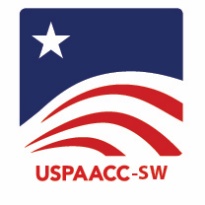 US Pan Asian American Chamber of Commerce – Southwest EFSeptember 13, 2018  The Bear Creek Golf Club3500 Bear Creek Court, Dallas, TX 75261PLAYER INFORMATION    PAYMENT INFORMATION (Please make checks payable to USPAACC-SW)Form of Payment (please specify):      Check	  Credit Card   [MC   VISA   AMEX   DISCOVER]Thank you for your support!Education Foundation Tax ID # 38-369-0306 PRESENTING SPONSOR BENEFITS PRESENTING SPONSOR BENEFITS PRESENTING SPONSOR BENEFITS$ 4,000$ 4,000$ 4,000$ 4,000$ 4,000$ 4,000$ 4,000$ 4,0008 playing positionsCompany representative gives welcome remarks and presents awards Company logo on all promotional media releases, website, Facebook, emails, and fliers Hole sponsorship on premier hole (includes corporate presence at tee box)Company products in gift bags Company products and banner displayed Hole sponsorship on premier hole (includes corporate presence at tee box)Company products in gift bags Company products and banner displayed Hole sponsorship on premier hole (includes corporate presence at tee box)Company products in gift bags Company products and banner displayed Hole sponsorship on premier hole (includes corporate presence at tee box)Company products in gift bags Company products and banner displayed Hole sponsorship on premier hole (includes corporate presence at tee box)Company products in gift bags Company products and banner displayed Hole sponsorship on premier hole (includes corporate presence at tee box)Company products in gift bags Company products and banner displayed Hole sponsorship on premier hole (includes corporate presence at tee box)Company products in gift bags Company products and banner displayed Hole sponsorship on premier hole (includes corporate presence at tee box)Company products in gift bags Company products and banner displayed Hole sponsorship on premier hole (includes corporate presence at tee box)Company products in gift bags Company products and banner displayed Hole sponsorship on premier hole (includes corporate presence at tee box)Company products in gift bags Company products and banner displayed  CO-SPONSOR BENEFITS  CO-SPONSOR BENEFITS  CO-SPONSOR BENEFITS $ 1,500$ 1,500$ 1,500$ 1,500$ 1,500$ 1,500$ 1,500$ 1,5004 playing positions Company representatives give welcome remarks and present awardsCompany products and banner displayed Company logo on all promotional media releases, website, Facebook, emails, and fliers Company products in gift bags Company logo on all promotional media releases, website, Facebook, emails, and fliers Company products in gift bags Company logo on all promotional media releases, website, Facebook, emails, and fliers Company products in gift bags Company logo on all promotional media releases, website, Facebook, emails, and fliers Company products in gift bags Company logo on all promotional media releases, website, Facebook, emails, and fliers Company products in gift bags Company logo on all promotional media releases, website, Facebook, emails, and fliers Company products in gift bags Company logo on all promotional media releases, website, Facebook, emails, and fliers Company products in gift bags Company logo on all promotional media releases, website, Facebook, emails, and fliers Company products in gift bags Company logo on all promotional media releases, website, Facebook, emails, and fliers Company products in gift bags Company logo on all promotional media releases, website, Facebook, emails, and fliers Company products in gift bags  CLOSEST TO THE PIN SPONSOR BENEFITS  CLOSEST TO THE PIN SPONSOR BENEFITS  CLOSEST TO THE PIN SPONSOR BENEFITS  CLOSEST TO THE PIN SPONSOR BENEFITS $ 1,000$ 1,000$ 1,000$ 1,000$ 1,000$ 1,000$ 1,0004 playing positionsCompany banner displayed at Registration and Award LuncheonOpportunity to give remarks at Registration and Award LuncheonCompany logo on greenOpportunity to give remarks at Registration and Award LuncheonCompany logo on greenOpportunity to give remarks at Registration and Award LuncheonCompany logo on greenOpportunity to give remarks at Registration and Award LuncheonCompany logo on greenOpportunity to give remarks at Registration and Award LuncheonCompany logo on greenOpportunity to give remarks at Registration and Award LuncheonCompany logo on greenOpportunity to give remarks at Registration and Award LuncheonCompany logo on greenOpportunity to give remarks at Registration and Award LuncheonCompany logo on greenOpportunity to give remarks at Registration and Award LuncheonCompany logo on greenOpportunity to give remarks at Registration and Award LuncheonCompany logo on green MEAL SPONSOR BENEFITS -3  MEAL SPONSOR BENEFITS -3  MEAL SPONSOR BENEFITS -3  MEAL SPONSOR BENEFITS -3  MEAL SPONSOR BENEFITS -3 $ 1,000$ 1,000$ 1,000$ 1,000$ 1,000$ 1,0004 playing positionsCompany recognition and remarks at Award LuncheonCompany logo on all promotional media releases 4 playing positionsCompany recognition and remarks at Award LuncheonCompany logo on all promotional media releases 4 playing positionsCompany recognition and remarks at Award LuncheonCompany logo on all promotional media releases 4 playing positionsCompany recognition and remarks at Award LuncheonCompany logo on all promotional media releases 4 playing positionsCompany recognition and remarks at Award LuncheonCompany logo on all promotional media releases 4 playing positionsCompany recognition and remarks at Award LuncheonCompany logo on all promotional media releases 4 playing positionsCompany recognition and remarks at Award LuncheonCompany logo on all promotional media releases 4 playing positionsCompany recognition and remarks at Award LuncheonCompany logo on all promotional media releases 4 playing positionsCompany recognition and remarks at Award LuncheonCompany logo on all promotional media releases 4 playing positionsCompany recognition and remarks at Award LuncheonCompany logo on all promotional media releases 4 playing positionsCompany recognition and remarks at Award LuncheonCompany logo on all promotional media releases  AWARDS SPONSOR AWARDS SPONSOR AWARDS SPONSOR AWARDS SPONSOR AWARDS SPONSOR AWARDS SPONSOR AWARDS SPONSOR AWARDS SPONSOR$ 800$ 800$ 8002 playing positions Company recognition and remarks at Award LuncheonCompany logo on all promotional media releases2 playing positions Company recognition and remarks at Award LuncheonCompany logo on all promotional media releases2 playing positions Company recognition and remarks at Award LuncheonCompany logo on all promotional media releases2 playing positions Company recognition and remarks at Award LuncheonCompany logo on all promotional media releases2 playing positions Company recognition and remarks at Award LuncheonCompany logo on all promotional media releases2 playing positions Company recognition and remarks at Award LuncheonCompany logo on all promotional media releases2 playing positions Company recognition and remarks at Award LuncheonCompany logo on all promotional media releases2 playing positions Company recognition and remarks at Award LuncheonCompany logo on all promotional media releases2 playing positions Company recognition and remarks at Award LuncheonCompany logo on all promotional media releases2 playing positions Company recognition and remarks at Award LuncheonCompany logo on all promotional media releases2 playing positions Company recognition and remarks at Award LuncheonCompany logo on all promotional media releases PRIZES SPONSOR BENEFITS  PRIZES SPONSOR BENEFITS  PRIZES SPONSOR BENEFITS  PRIZES SPONSOR BENEFITS  PRIZES SPONSOR BENEFITS  PRIZES SPONSOR BENEFITS $ 750$ 750$ 750$ 750$ 7502 playing positionsCompany recognition and remarks at Award LuncheonCompany logo on all promotional media releases2 playing positionsCompany recognition and remarks at Award LuncheonCompany logo on all promotional media releases2 playing positionsCompany recognition and remarks at Award LuncheonCompany logo on all promotional media releases2 playing positionsCompany recognition and remarks at Award LuncheonCompany logo on all promotional media releases2 playing positionsCompany recognition and remarks at Award LuncheonCompany logo on all promotional media releases2 playing positionsCompany recognition and remarks at Award LuncheonCompany logo on all promotional media releases2 playing positionsCompany recognition and remarks at Award LuncheonCompany logo on all promotional media releases2 playing positionsCompany recognition and remarks at Award LuncheonCompany logo on all promotional media releases2 playing positionsCompany recognition and remarks at Award LuncheonCompany logo on all promotional media releases2 playing positionsCompany recognition and remarks at Award LuncheonCompany logo on all promotional media releases2 playing positionsCompany recognition and remarks at Award LuncheonCompany logo on all promotional media releases GOLF CART SPONSOR  GOLF CART SPONSOR  GOLF CART SPONSOR  GOLF CART SPONSOR  GOLF CART SPONSOR  GOLF CART SPONSOR  GOLF CART SPONSOR $ 750$ 750$ 750$ 7502 playing positionsCompany recognition and remarks at Award LuncheonCompany logo on all promotional media releases2 playing positionsCompany recognition and remarks at Award LuncheonCompany logo on all promotional media releases2 playing positionsCompany recognition and remarks at Award LuncheonCompany logo on all promotional media releases2 playing positionsCompany recognition and remarks at Award LuncheonCompany logo on all promotional media releases2 playing positionsCompany recognition and remarks at Award LuncheonCompany logo on all promotional media releases2 playing positionsCompany recognition and remarks at Award LuncheonCompany logo on all promotional media releases2 playing positionsCompany recognition and remarks at Award LuncheonCompany logo on all promotional media releases2 playing positionsCompany recognition and remarks at Award LuncheonCompany logo on all promotional media releases2 playing positionsCompany recognition and remarks at Award LuncheonCompany logo on all promotional media releases2 playing positionsCompany recognition and remarks at Award LuncheonCompany logo on all promotional media releases2 playing positionsCompany recognition and remarks at Award LuncheonCompany logo on all promotional media releases GOLF BALLS SPONSOR GOLF BALLS SPONSOR GOLF BALLS SPONSOR GOLF BALLS SPONSOR GOLF BALLS SPONSOR GOLF BALLS SPONSOR GOLF BALLS SPONSOR GOLF BALLS SPONSOR GOLF BALLS SPONSOR$500$5001 playing position Recognition at Award Luncheon and social media1 playing position Recognition at Award Luncheon and social media1 playing position Recognition at Award Luncheon and social media1 playing position Recognition at Award Luncheon and social media1 playing position Recognition at Award Luncheon and social media1 playing position Recognition at Award Luncheon and social media1 playing position Recognition at Award Luncheon and social media1 playing position Recognition at Award Luncheon and social media1 playing position Recognition at Award Luncheon and social media1 playing position Recognition at Award Luncheon and social media1 playing position Recognition at Award Luncheon and social media FOURSOME  FOURSOME  FOURSOME  FOURSOME  FOURSOME  FOURSOME  FOURSOME  FOURSOME  FOURSOME  FOURSOME $ 500Recognition at Award Luncheon and social mediaRecognition at Award Luncheon and social mediaRecognition at Award Luncheon and social mediaRecognition at Award Luncheon and social mediaRecognition at Award Luncheon and social mediaRecognition at Award Luncheon and social mediaRecognition at Award Luncheon and social mediaRecognition at Award Luncheon and social mediaRecognition at Award Luncheon and social mediaRecognition at Award Luncheon and social media INDIVIDUAL  INDIVIDUAL  INDIVIDUAL  INDIVIDUAL  INDIVIDUAL  INDIVIDUAL  INDIVIDUAL  INDIVIDUAL  INDIVIDUAL  INDIVIDUAL $ 125 PRESIDENT’S PACKAGE  PRESIDENT’S PACKAGE  PRESIDENT’S PACKAGE  PRESIDENT’S PACKAGE  PRESIDENT’S PACKAGE  PRESIDENT’S PACKAGE  PRESIDENT’S PACKAGE  PRESIDENT’S PACKAGE  PRESIDENT’S PACKAGE  PRESIDENT’S PACKAGE $ 502 mulligans 1 tee advancement2 mulligans 1 tee advancement5 raffle tickets (for prizes)1 sleeve of Titleist Pro V1 golf balls 5 raffle tickets (for prizes)1 sleeve of Titleist Pro V1 golf balls 5 raffle tickets (for prizes)1 sleeve of Titleist Pro V1 golf balls 5 raffle tickets (for prizes)1 sleeve of Titleist Pro V1 golf balls 5 raffle tickets (for prizes)1 sleeve of Titleist Pro V1 golf balls 5 raffle tickets (for prizes)1 sleeve of Titleist Pro V1 golf balls 5 raffle tickets (for prizes)1 sleeve of Titleist Pro V1 golf balls 5 raffle tickets (for prizes)1 sleeve of Titleist Pro V1 golf balls 5 raffle tickets (for prizes)1 sleeve of Titleist Pro V1 golf balls Player 1’s Name:Phone Number: Company Name:  E-mail Address:Player 2’s Name:Phone Number: Company Name:  E-mail Address:Player 3’s Name:Phone Number: Company Name:  E-mail Address:Player 4’s Name:Phone Number: Company Name:  E-mail Address:Credit Card #:  Card I.D. Code:Card I.D. Code:Cardholder:  Billing Address:  Exp. Date:  Signature:Signature: